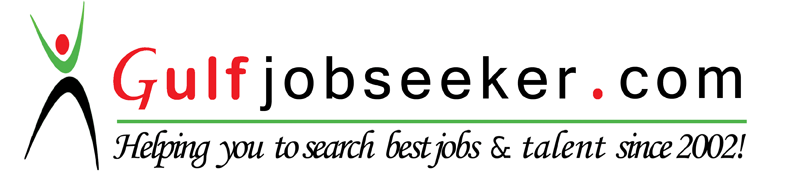 Contact HR Consultant for CV No: 327948E-mail: response@gulfjobseekers.comWebsite: http://www.gulfjobseeker.com/employer/cvdatabasepaid.php PROFESSIONAL EXPERIENCE	Hotel Kohinoor Plaza	Maharashtra,IndiaFront Office Executive	April 2012 – May 2015,Greeting guestsManagement of correspondencesHandling payment receivablesDeliver the highest standards of service to customers Maintaining Records and FilesAccommodate Guest’s special requests whenever possibleWork and manage the online portals Overall travelling arrangement to guests including flight tickets, currency exchange supportEDUCATION	MAULANA AZAD COLLEGE	Maharashtra, IndiaBCA with Accounting & Management, June 2016SHREEYASH POLYTECHNIC	    Maharashtra, IndiaDiploma (Information Technology), June 2011ADDITIONAL SKILLS	Knowledge of Oracle, BUSY and all Microsoft Office ApplicationsExcellent communication skills, and ability to present complex information in an easy to understand formatCERTIFICATIONS		Certified in Computer ConceptsSTRENGTHS	Determined to learn with practical approach.Good communication skills.Enthusiastic and can produce results under deadline constraints.  Able to perform in a team and independently as well.Languages Known	       English, Hindi, Marathi.PERSONAL DETAILS, ADRESS, PASSPORT DETAILS	    .  Gender:                		 Male       Date of Birth:       	 07th April 1993       Marital Status:     		 Single       Nationality:          	 Indian.